Bluegrass Center for AutismACH Form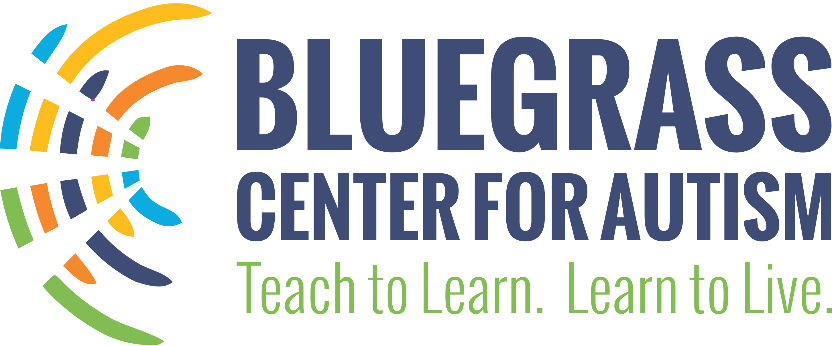 I hereby authorize Bluegrass Center for Autism to initiate debit entries to my account indicated above (or attached) and my bank, to debt the same such amount. This authority is to retain in full force and effect until Bluegrass Center for Autism and my bank have received written notification from me of its termination. I hereby agree to any and all information and agreements noted above.        Payer's Signature:                                     Date:Payer's Contact Information Child's Name: Payer's Name: Secondary Contact: Payer's Address (Street, City, State, Zip): Payer's Phone:Payer's Email Address:ACH Banking Information Select one:  Checking Account     -OR -   Savings Account Please attach a "VOIDED" check to this form-OR-complete the information below: Bank Name: Bank Routing Number: Bank Account Number: 